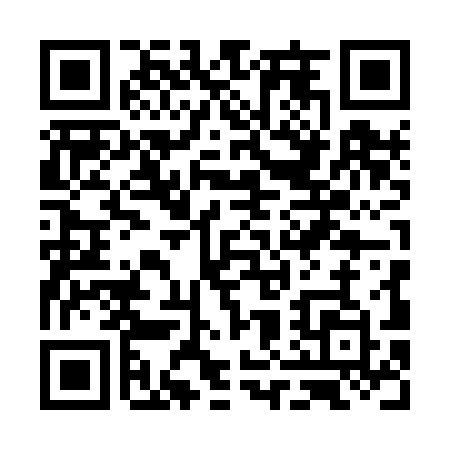 Prayer times for Streaky Bay, AustraliaWed 1 May 2024 - Fri 31 May 2024High Latitude Method: NonePrayer Calculation Method: Muslim World LeagueAsar Calculation Method: ShafiPrayer times provided by https://www.salahtimes.comDateDayFajrSunriseDhuhrAsrMaghribIsha1Wed5:437:0612:303:325:547:132Thu5:437:0712:303:315:537:123Fri5:447:0812:303:305:527:114Sat5:447:0812:303:295:517:105Sun5:457:0912:303:295:507:106Mon5:467:1012:303:285:497:097Tue5:467:1112:303:275:497:088Wed5:477:1112:303:275:487:079Thu5:477:1212:303:265:477:0710Fri5:487:1312:303:255:467:0611Sat5:497:1312:303:255:457:0512Sun5:497:1412:303:245:457:0513Mon5:507:1512:303:245:447:0414Tue5:507:1612:303:235:437:0415Wed5:517:1612:303:225:437:0316Thu5:517:1712:303:225:427:0317Fri5:527:1812:303:215:417:0218Sat5:537:1812:303:215:417:0219Sun5:537:1912:303:205:407:0120Mon5:547:2012:303:205:407:0121Tue5:547:2012:303:205:397:0022Wed5:557:2112:303:195:387:0023Thu5:557:2212:303:195:387:0024Fri5:567:2212:303:185:386:5925Sat5:567:2312:303:185:376:5926Sun5:577:2412:303:185:376:5927Mon5:577:2412:303:175:366:5828Tue5:587:2512:313:175:366:5829Wed5:587:2512:313:175:366:5830Thu5:597:2612:313:175:356:5831Fri5:597:2712:313:165:356:57